Túrakód: G-TP_Eper  /  Táv.: 1,1 km  /  Frissítve: 2023-08-31Túranév: Szent-S-kör / Teljesítésigazolás gyakorlóséta EperjesEllenőrzőpont és résztáv adatok:Feldolgozta: 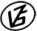 Tapasztalataidat, élményeidet őrömmel fogadjuk! 
(Fotó és videó anyagokat is várunk.)EllenőrzőpontEllenőrzőpontEllenőrzőpontEllenőrzőpontRésztáv (kerekített adatok)Résztáv (kerekített adatok)Résztáv (kerekített adatok)          Elnevezése          ElnevezéseKódjaHelyzeteElnevezéseHosszaHossza1.Eperjes, Rajt-CélEper_R-CN46 42.429 E20 33.684G-TP_Eper_01-rt-  -  -  --  -  -  -2.Eperjes, Orvosi rendelőEper_01N46 42.547 E20 33.630G-TP_Eper_02-rt0,24 km0,24 km3.Eperjes, ÁllatsimogatóEper_02N46 42.652 E20 33.522G-TP_Eper_03-rt0,3 km0,5 km4.Eperjes, Játszótér (ÉNY)Eper_03N46 42.473 E20 33.604G-TP_Eper_04-rt0,4 km0,9 km5.Eperjes, Szent István tér (NY)Eper_04N46 42.434 E20 33.607G-TP_Eper_05-rt0,1 km1 km6.Eperjes, Rajt-CélEper_R-CN46 42.429 E20 33.684-  -  -  -  -  -  -  -  -  -0,1 km1,1 km